№  05- 75 -3  от 26.01.2018г.                                                                        Заключение об оценке регулирующего воздействия проекта постановления администрации  муниципального образования «Теучежский район»  " Требования к размещению нестационарных торговых объектов на территории муниципального образования «Теучежский район ".   Управление   экономического  развития и торговли администрации муниципального образования «Теучежский район» как уполномоченный орган по проведению оценки регулирующего воздействия проектов муниципальных нормативных  правовых  актов  муниципального  образования  «Теучежский район» рассмотрел поступивший 19.01.2018г. проект  постановления администрации  муниципального образования «Теучежский район»  " Требования к размещению нестационарных торговых объектов на территории муниципального образования «Теучежский район". Разработчиком проекта является  управление строительства, ЖКХ и архитектуры  администрации муниципального образования «Теучежски район».Проект представлен на рассмотрение консультативному совету впервые.Информация об оценке регулирующего воздействия по проекту размещена на официальном сайте в информационно-телекоммуникационной сети «Интернет» по адресу: teuchej.ru  в разделе «Главная» - «Оценка регулирующего воздействия».Предложений в связи с размещением уведомления о подготовке проекта в адрес разработчика не поступало.Разработчиком были проведены публичные консультации по проекту в период с 19 января 2018  года по 26  января 2018 года. По результатам проведенных публичных консультаций замечаний и предложений по проекту не поступило.По результатам оценки регулирующего воздействия проекта сделан вывод об отсутствии в проекте положений, вводящих избыточные обязанности, запреты и ограничения для субъектов предпринимательской и инвестиционной деятельности или способствующих их введению, влекущих возникновение необоснованных расходов субъектов предпринимательской и инвестиционной деятельности, а также необоснованных расходов бюджета муниципального образования «Теучежский район».ЭКОНОМИКЭ ХЭХЪОныгъэмрэ  САТЫУМРЭКIэ иуправлений МУНИЦИПАЛЬНЭ ГЪЭПСЫГЪЭ ХЪУГЪЭ «ТЕУЦОЖЬ РАЙОН» ИАДМИНИСТРАЦИЕ385230.къ.Пэнэжьыкъуай,ур.Октябрьскэ,33тел.9-74-15УПРАВЛЕНИЕЭКОНОМИЧЕСКОГО РАЗВИТИЯ И ТОРГОВЛИ АДМИНИСТРАЦИИМУНИЦИПАЛЬНОГО  ОБРАЗОВАНИЯ«ТЕУЧЕЖСКИЙ РАЙОН»385230.а.Понежукай,ул.Октябрьская,33тел.9-74-15Главе администрации муниципального образования «Теучежский район»ХАЧМАМУКУ А.Ш.      И.о. начальника управления      экономического развития и торговли  Г.Д. Хаджебиекова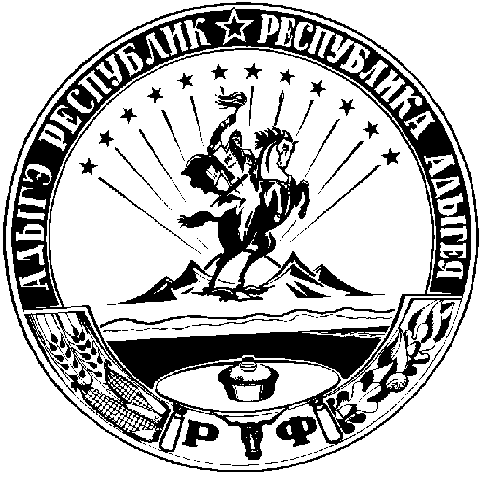 